 pokud není relevantní, nevyplňuje seV …………………………… dne …………….……………………………………………………Podpis statutárního zástupce, razítkoŽádost o poskytnutí neinvestiční dotace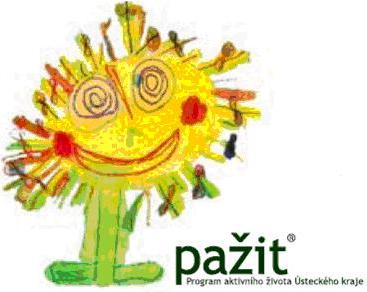 I. Identifikace žadateleI. Identifikace žadateleI. Identifikace žadateleI. Identifikace žadateleI. Identifikace žadateleI. Identifikace žadateleNázev školy dle rejstříků škol:IČO:Sídlo organizaceSídlo organizaceSídlo organizaceSídlo organizaceSídlo organizaceSídlo organizaceUlice:č.p.:Obec:PSČ:Telefon:E-mail:Statutární zástupce žadatele (identifikace osoby zastupující školu)  Statutární zástupce žadatele (identifikace osoby zastupující školu)  Statutární zástupce žadatele (identifikace osoby zastupující školu)  Statutární zástupce žadatele (identifikace osoby zastupující školu)  Statutární zástupce žadatele (identifikace osoby zastupující školu)  Statutární zástupce žadatele (identifikace osoby zastupující školu)  Jméno, příjmení, titul:Funkce (právní důvod zastoupení):Telefon:E-mail:Kontaktní / zodpovědná osobaKontaktní / zodpovědná osobaKontaktní / zodpovědná osobaKontaktní / zodpovědná osobaKontaktní / zodpovědná osobaKontaktní / zodpovědná osobaJméno, příjmení, titul:Telefon:E-mail:Bankovní spojeníBankovní spojeníBankovní spojeníBankovní spojeníBankovní spojeníBankovní spojeníNázev banky:Číslo účtu:Kód banky:Zřizovatel:Číslo účtu:Kód banky:Identifikace osob s podílem ve škole (název, IČ) Identifikace osob, v nichž má škola přímý podíl a výše tohoto podílu ¹ II. Účel, na který žadatel dotaci použije a odůvodnění žádostiÚčel, na který žadatel dotaci použije:Odůvodnění žádosti:III. Místo a doba pobytuIII. Místo a doba pobytuNázev ubytovacího zařízení:Katastrální území, obec, okres:Termín pobytu:IV. Požadovaná výše dotace v KčIV. Požadovaná výše dotace v KčIV. Požadovaná výše dotace v KčIV. Požadovaná výše dotace v KčIV. Požadovaná výše dotace v KčPožadovaná dotace²:Požadovaná dotace²:Počet žáků:Náklady na stravování a ubytování:Náklady na stravování a ubytování:Ostatní náklady:Ostatní náklady:Celkové náklady pobytu:Celkové náklady pobytu:² Maximálně 35 000,- KčPřílohy:doklady o ustanovení (např. volba, jmenování) statutárního zástupce právnické osoby, současně s dokladem osvědčujícím jeho oprávnění jednat jménem žadatele o dotaci navenek (podepisování smluv), a to v kopiidoklady o přidělení IČjmenný seznam žáků vč. roku narození, kteří se účastnili pobytu, a pro které je dotace žádánačestné prohlášení, závěrečná zprávakopie faktur za pobytdoklady o zřízení běžného účtu u peněžního ústavu (smlouvy), a to v kopii (doloží organizace, která není zřizována obcí)² Maximálně 35 000,- KčPřílohy:doklady o ustanovení (např. volba, jmenování) statutárního zástupce právnické osoby, současně s dokladem osvědčujícím jeho oprávnění jednat jménem žadatele o dotaci navenek (podepisování smluv), a to v kopiidoklady o přidělení IČjmenný seznam žáků vč. roku narození, kteří se účastnili pobytu, a pro které je dotace žádánačestné prohlášení, závěrečná zprávakopie faktur za pobytdoklady o zřízení běžného účtu u peněžního ústavu (smlouvy), a to v kopii (doloží organizace, která není zřizována obcí)² Maximálně 35 000,- KčPřílohy:doklady o ustanovení (např. volba, jmenování) statutárního zástupce právnické osoby, současně s dokladem osvědčujícím jeho oprávnění jednat jménem žadatele o dotaci navenek (podepisování smluv), a to v kopiidoklady o přidělení IČjmenný seznam žáků vč. roku narození, kteří se účastnili pobytu, a pro které je dotace žádánačestné prohlášení, závěrečná zprávakopie faktur za pobytdoklady o zřízení běžného účtu u peněžního ústavu (smlouvy), a to v kopii (doloží organizace, která není zřizována obcí)² Maximálně 35 000,- KčPřílohy:doklady o ustanovení (např. volba, jmenování) statutárního zástupce právnické osoby, současně s dokladem osvědčujícím jeho oprávnění jednat jménem žadatele o dotaci navenek (podepisování smluv), a to v kopiidoklady o přidělení IČjmenný seznam žáků vč. roku narození, kteří se účastnili pobytu, a pro které je dotace žádánačestné prohlášení, závěrečná zprávakopie faktur za pobytdoklady o zřízení běžného účtu u peněžního ústavu (smlouvy), a to v kopii (doloží organizace, která není zřizována obcí)